ПРОЕКТ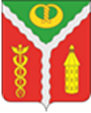 АДМИНИСТРАЦИЯ ГОРОДСКОГО ПОСЕЛЕНИЯ ГОРОД КАЛАЧКАЛАЧЕЕВСКОГО МУНИЦИПАЛЬНОГО РАЙОНАВОРОНЕЖСКОЙ ОБЛАСТИП О С Т А Н О В Л Е Н И Е« 11 » августа 2020 г.	№ 322г. КалачВ соответствии с положениями статьи 78.1 Бюджетного кодекса Российской Федерации, пункта 14 статьи 13 Федерального закона от 08 мая 2010 года N 83-ФЗ "О внесении изменений в отдельные законодательные акты Российской Федерации в связи с совершенствованием правового положения государственных (муниципальных) учреждений", администрация городского поселения город Калач Калачеевского муниципального района Воронежской области п о с т а н о в л я е т:1. Утвердить прилагаемый Порядок определения объема и предоставления субсидий бюджетным и автономным учреждениям городского поселения город Калач Калачеевского муниципального района Воронежской области на иные цели.2. Настоящее постановление вступает в силу со дня опубликования и распространяет свое действие на отношения, возникшие с 1 июня 2020 года.3. Настоящее постановление подлежит опубликованию в Вестнике нормативных правовых актов городского поселения город Калач Калачеевского муниципального района Воронежской области.4. Контроль за исполнением настоящего постановления оставляю за собой.ПОРЯДОКопределения объема и предоставления субсидий бюджетным и автономным учреждениям городского поселения город Калач Калачеевского муниципального района Воронежской области на иные цели1. Общие положения1.1. Настоящий Порядок регламентирует процедуру определения объема и предоставления субсидий за счет средств бюджета городского поселения город Калач Калачеевского муниципального района бюджетным и автономным учреждениям городского поселения город Калач Калачеевского муниципального района (далее - Порядок) на цели, не связанные с возмещением нормативных затрат на оказание муниципальных услуг (выполнение работ), а также с осуществлением бюджетных инвестиций в объекты капитального строительства муниципальной собственности городского поселения город Калач Калачеевского муниципального района в форме капитальных вложений в основные средства учреждений (далее - субсидии).1.2. Субсидии бюджетным и автономным учреждениям городского поселения город Калач Калачеевского муниципального района (далее - Учреждения) представляют собой выплаты целевого характера, носят разовый характер и могут быть направлены на:- гранты;- мероприятия по развитию учреждения, в том числе на реализацию отдельных мероприятий муниципальных программ (за исключением ассигнований на осуществление бюджетных инвестиций в объекты капитального строительства муниципальной собственности городского поселения город Калач Калачеевского муниципального района);- закупку техники, оборудования и их установку;- приобретение программного обеспечения;- проведение инвентаризаций, аудита, мероприятий по ресурсо- и энергосбережению;- обучение и повышение квалификации специалистов;- проведение капитального ремонта имущества, переданного учреждению в оперативное управление;- затраты на разработку проектно-сметной документации экспертизу достоверности сметной стоимости;- обеспечение учащихся общеобразовательных учебных заведений молочной продукцией;- организацию и проведение оздоровительного отдыха детей в каникулярное время;- погашение кредиторской задолженности;- иные цели.Предоставление субсидий может быть обусловлено обстоятельствами непреодолимой силы (стихийные бедствия, военные действия, решения органов муниципальной власти).1.3. Предоставление субсидий осуществляется в пределах бюджетных ассигнований, предусмотренных решением Совета народных депутатов городского поселения город Калач Калачеевского муниципального района Воронежской области на очередной финансовый год и на плановый период.2. Порядок и условия предоставления субсидий2.1. Субсидии учреждениям предоставляются в рамках муниципальных программ, а также в соответствии с отдельным правовым актом администрации городского поселения город Калач Калачеевского муниципального района Воронежской области .2.2. В срок, установленный правовым актом о разработке проекта бюджета городского поселения город Калач Калачеевского муниципального района на очередной финансовый год и на плановый период, орган, осуществляющий полномочия учредителя и (или) орган осуществляющим отдельные функции и полномочия учредителя, и (или) финансовым органом, на основании заявок учреждений по форме согласно приложению № 1 к настоящему Порядку направляет в администрацию городского поселения город Калач Калачеевского муниципального района заявку на получение субсидий, финансово-экономическое обоснование и расчет объема субсидий.2.3. Предоставление субсидий осуществляется на основании соглашения о порядке и условиях предоставления субсидий на иные цели (далее - соглашение о предоставлении субсидий), заключаемого органом, осуществляющим полномочия учредителя и учреждением по форме согласно приложению № 2 к настоящему Порядку, в трех экземплярах.2.4. Соглашение о предоставлении субсидий в рамках муниципальных программ заключается в срок не позднее одного месяца со дня официального опубликования решения Совета народных депутатов городского поселения город Калач Калачеевского муниципального района Воронежской области на очередной финансовый год и на плановый период.2.5. Соглашение о предоставлении субсидий в соответствии с отдельным правовым актом администрации городского поселения город Калач Калачеевского муниципального района Воронежской области заключается в срок не позднее одного месяца со дня принятия правового акта администрации городского поселения город Калач Калачеевского муниципального района Воронежской области о предоставлении субсидии учреждению.3. Порядок определения объема субсидийПри расчете объема субсидий учитываются:- наименование и количество планируемых мероприятий;- планируемые учреждениями объемы расходов на реализацию мероприятий и их финансово-экономическое обоснование.Финансово-экономическое обоснование должно содержать калькуляцию статей планируемых расходов, подтверждаемую правовыми актами, устанавливающими порядок определения или размер обязательств, подлежащих исполнению учреждениями за счет субсидий, сметами и прайс-листами (коммерческими предложениями) поставщиков, расчетами затрат.4. Порядок перечисления субсидий4.1. Субсидии бюджетным учреждениям городского поселения город Калач Калачеевского муниципального района  Воронежской области перечисляются в установленном порядке на лицевой счет, открытый в органе федерального казначейства или в финансовом органе.Субсидии автономным учреждениям городского поселения город Калач Калачеевского муниципального района  Воронежской области перечисляются в установленном порядке на счета, открытые в кредитных организациях или на лицевой счет, открытый в финансовом органе.4.2. Для получения субсидий учреждения направляют органу, осуществляющего полномочия учредителя и (или) органу осуществляющего отдельные функции и полномочия учредителя, и (или) финансовому органу заявку на перечисление субсидий.4.3. Для перечисления субсидий учреждениям орган, осуществляющий полномочия учредителя и (или) орган осуществляющим отдельные функции и полномочия учредителя, и (или) финансовым органом, представляет в администрацию городского поселения город Калач Калачеевского муниципального района Воронежской области:- заявку на перечисление субсидий;- распоряжение на выделение субсидий- один экземпляр соглашения о предоставлении субсидий.4.4. Учреждения ежеквартально до 15-го числа месяца, следующего за отчетным кварталом, и до 15 января года, следующего за отчетным годом, представляют органу, осуществляющему полномочия учредителя и (или) органу осуществляющему отдельные функции и полномочия учредителя, и (или) финансовому органу отчет об использовании субсидии по форме согласно приложению № 3 к настоящему Порядку.В случае если учреждениям предоставляется несколько субсидий, показатели формируются по каждой субсидии.Учреждения несут ответственность в соответствии с действующим законодательством за нецелевое использование средств субсидий и недостоверность предоставленных сведений о расходовании субсидий.4.5. Субсидии, использованные учреждениями не по целевому назначению, подлежат возврату в бюджет городского поселения город Калач Калачеевского муниципального района в течение десяти рабочих дней со дня предоставления органу, осуществляющему полномочия учредителя и (или) органу осуществляющему отдельные функции и полномочия учредителя, и (или) финансовому органу годового отчета об использовании субсидии.4.6. Не использованные на начало текущего года остатки субсидий при отсутствии решения органа, осуществляющего полномочия учредителя и (или) органа осуществляющего отдельные функции и полномочия учредителя, и (или) финансового органа о наличии потребности в направлении их на те же цели подлежат взысканию в бюджет городского поселения город Калач Калачеевского муниципального района в порядке, установленном администрацией городского поселения город Калач Калачеевского муниципального района Воронежской области.4.7. Контроль за эффективным и целевым использованием субсидий осуществляют структурные подразделения.ЗАЯВКАдля получения субсидии_________________________________________(наименование Учреждения)на ____ год_____________________ __________________ _____________________(руководитель	(подпись)	(расшифровка подписи)учреждения)	М.П.__________________ __________________ ________________________(главный бухгалтер)	(подпись)	(расшифровка подписи)"__" ____________ 20__ г.Типовое соглашениео порядке и условиях предоставлениясубсидий на иные целиг. Калач 	"__" ______________ 20 г.Администрация городского поселения город Калач Калачеевского муниципального района Воронежской области в лице руководителя _________________________________________________________________,действующего на основании ________________________________________________________________________________________________________,(наименование, дата, номер правового акта)именуемая в дальнейшем "Учредитель", с одной стороны и муниципальноеучреждение ______________________________________________________,(наименование муниципального учреждения)именуемое в дальнейшем "Учреждение", в лице руководителя ________________________________________________________, действующего на основании_________________________________________________________________________________________________________________________,(наименование, дата, номер правового акта)с другой стороны, вместе именуемые "Стороны", заключили настоящее Соглашение о нижеследующем.1. Предмет СоглашенияПредметом настоящего Соглашения является определение порядка и условий предоставления Учредителем за счет средств бюджета городского поселения город Калач Калачеевского муниципального района Учреждению субсидии на иные цели (далее - субсидия).2. Права и обязанности Сторон2.1. Учредитель обязуется:2.1.1. Определять размер субсидии на основании финансово-экономических обоснований расходов, планируемых осуществлять Учреждением за счет субсидий.2.1.2. Предоставлять в ____ году _________________________________________________________________________________________________(наименование Учреждения)субсидию:а) на _________________________________в сумме _________ рублей;б) на _________________________________в сумме _________ рублей.2.1.3. Осуществлять контроль за целевым использованием субсидии.2.2. Учредитель вправе сокращать размер субсидии и (или) требовать частичного или полного возврата предоставленной Учреждению субсидии в случае:- выявления невозможности осуществления расходов на предусмотренные цели в полном объеме;- нецелевого использования субсидии Учреждением.2.3. Учреждение обязуется:2.3.1. Осуществлять использование субсидий, предоставленных на иные цели, в соответствии с назначением.2.3.2. Возвращать субсидию или ее часть в случае:- выявления невозможности осуществления расходов на предусмотренные цели в полном объеме;- нецелевого использования субсидии Учреждением.2.3.3. Своевременно информировать Учредителя об изменении фактических расходов Учреждения на предусмотренные цели, которые могут повлиять на изменение размера субсидии.2.3.4. Представлять Учредителю отчет об использовании субсидии.3. Ответственность СторонВ случае неисполнения или ненадлежащего исполнения обязательств, определенных Соглашением, нецелевого использования субсидии Стороны несут ответственность в соответствии с законодательством Российской Федерации.4. Срок действия СоглашенияНастоящее Соглашение вступает в силу с момента подписания обеими Сторонами и действует до окончания финансового года.5. Заключительные положения5.1. Изменения настоящего Соглашения осуществляются по взаимному согласию Сторон в письменной форме в виде дополнений к настоящему Соглашению, которые являются его неотъемлемой частью.5.2. Споры между Сторонами решаются путем переговоров или в судебном порядке в соответствии с законодательством Российской Федерации.5.3. Настоящее Соглашение составлено в двух экземплярах, имеющих одинаковую юридическую силу, на ___ листах каждое, по одному экземпляру для каждой Стороны Соглашения.6. Платежные реквизиты СторонОтчетоб использовании субсидии__________________________________(наименование Учреждения)за ______________________________ 20__ года(период с начала года)___________________ __________________ _________________________(руководитель	(подпись)	(расшифровка подписи)Учреждения)	М.П.___________________ __________________ ________________________(главный бухгалтер)	(подпись)	(расшифровка подписи)"__"____________ 20__ г.О порядке определения объема и предоставления субсидий бюджетным и автономным учреждениям городского поселения город Калач Калачеевскогомуниципального района Воронежской области на иные целиГлава администрациигородского поселения город КалачТ.В. МирошниковаУТВЕРЖДЕНпостановлением администрациигородского поселения город Калач Калачеевского муниципального района Воронежской областиот 11 августа 2020 г. № 322Приложение № 1к Порядку определения объема и предоставления субсидий бюджетным и автономным учреждениям городского поселения город Калач Калачеевского муниципального района  Воронежской области на иные целиN п/пНаименование расходовЦелевое направление расходов (наименование мероприятия и т.д.)Сумма расходов (руб.)12341.2.2.2.2.2.Итого расходов (Р)3.Всего потребность в субсидии (С) (С = Р)Приложение № 2к Порядку определения объема и предоставления субсидий бюджетным и автономным учреждениям городского поселения город Калач Калачеевского муниципального района  Воронежской области на иные целиУчредительМесто нахожденияБанковские реквизитыИННКППР/СЛ/СБИКРуководитель(Ф.И.О.)М.П.УчреждениеМесто нахожденияБанковские реквизитыИННКППР/СЛ/СБИКРуководитель(Ф.И.О.)М.П.Приложение № 3к Порядку определения объема и предоставления субсидий бюджетным и автономным учреждениям городского поселения город Калач Калачеевского муниципального района  Воронежской области на иные целиN п/пПеречень показателейЕдиница измеренияЗначение показателя12341Остаток неиспользованной субсидии на начало отчетного периода2Объем субсидии, предоставленной из бюджета городского округа3Израсходовано субсидии4Остаток неиспользованной субсидии на конец отчетного периода